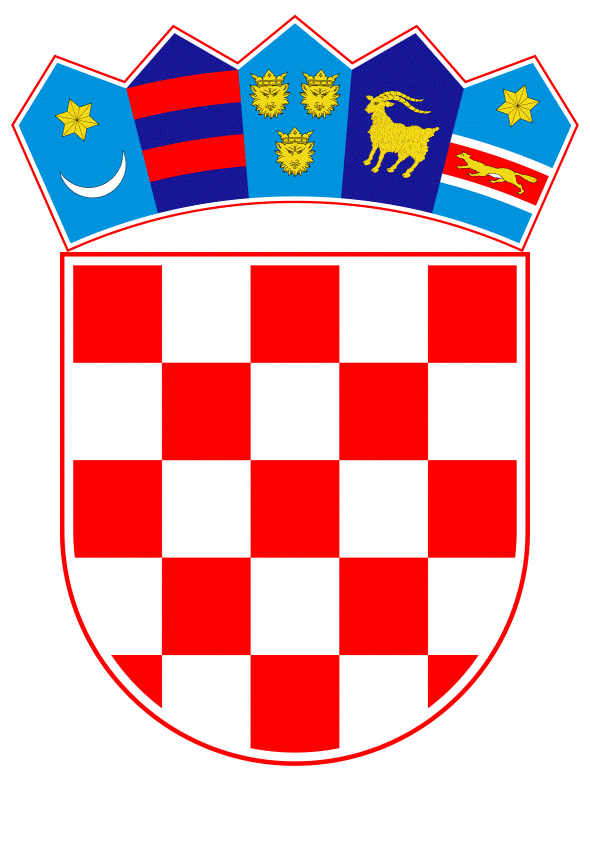 VLADA REPUBLIKE HRVATSKE	Zagreb, 15. veljače 2024.PREDLAGATELJ:	Ministarstvo gospodarstva i održivog razvoja PREDMET: Prijedlog odluke o davanju suglasnosti na Odluku Upravnog vijeća Javne ustanove „Nacionalni park Plitvička jezera“ kojom se ovlašćuje ravnatelj za sklapanje ugovora o javnoj nabavi radova –  Radovi na rekonstrukciji i opremanju – Prezentacijski centar Medvjeđak i suglasnosti za preuzimanje obveza na teret sredstava državnog proračuna Republike Hrvatske u 2025. godiniBanski dvori | Trg Sv. Marka 2  | 10000 Zagreb | tel. 01 4569 222 | vlada.gov.hr 											Prijedlog Na temelju članka 31. stavka 2. Zakona o Vladi Republike Hrvatske („Narodne novine“, br. 150/11., 119/14., 93/16., 116/18. i 80/22.), a u vezi s člankom 14. stavkom 1. podstavkom 10. Statuta Javne ustanove „Nacionalni park Plitvička jezera“, (KLASA: 011-01/04-01/56, URBROJ: 517-04-14-5 od 28. svibnja 2014.) te na temelju članka 48. stavka 2. Zakona o proračunu („Narodne novine“, broj 144/21), a u vezi s člankom 23. stavkom 3. Zakona o izvršavanju državnog proračuna Republike Hrvatske za 2024. godinu („Narodne novine“, broj 149/23), , Vlada Republike Hrvatske je na sjednici održanoj  _____ 2024.  donijelaODLUKUo davanju suglasnosti na Odluku Upravnog vijeća Javne ustanove „Nacionalni park Plitvička jezera“ kojom se ovlašćuje ravnatelj za sklapanje ugovora o javnoj nabavi radova –  Radovi na rekonstrukciji i opremanju – Prezentacijski centar Medvjeđak i suglasnosti za preuzimanje obveza na teret sredstava državnog proračuna Republike Hrvatske u 2025. godiniI.Daje se suglasnost na Odluku Upravnog vijeća Javne ustanove „Nacionalni park Plitvička jezera“, KLASA: 003-03/23-06/11; URBROJ: 2125/84-01/4-23-5 od 2. listopada 2023. kojom se ovlašćuje ravnatelj Javne ustanove „Nacionalni park Plitvička jezera“ za sklapanje ugovora o javnoj nabavi radova – Radovi na rekonstrukciji i opremanju – Prezentacijski centar Medvjeđak, s ponuditeljem Reliance d.o.o., Istarska 3, 21000 Split, OIB: 55509707625 po ponuđenoj cijeni od 4.653.854,71 eura bez PDV-a.II.Daje se suglasnost Ministarstvu gospodarstva i održivog razvoja, Javnoj ustanovi „Nacionalni park Plitvička jezera“ za preuzimanje obveza na teret sredstava Državnog proračuna Republike Hrvatske u  2025. godini u ukupnom iznosu od 1.396.156,00 eura bez PDV-a. III.Ova Odluka stupa na snagu danom donošenja.KLASA: URBROJ:Zagreb,PREDSJEDNIK mr. sc. Andrej PlenkovićObrazloženjeUpravno vijeće Javne ustanove Nacionalni park Plitvička jezera (u daljnjem tekstu: NP Plitvička jezera) je 2. listopada 2023. donijelo Odluku, KLASA: 003-03/23-06/11; URBROJ:  2125/84-01/4-23-5 kojom je data suglasnost ravnatelju na Odluku o odabiru, KLASA: 480-04/23-01/07, URBROJ: 2125/84-04-03/4-23-17 od 1. rujna 2023. u provedenom postupku javne nabave – Radovi na rekonstrukciji i opremanju – Prezentacijski centar Medvjeđak, a kojom se odabire ponuda ponuditelja Reliance d.o.o., Istarska 3, 21000 Split, OIB: 55509707625 po ponuđenoj cijeni od 4.653.854,71 eura bez PDV-a.NP Plitvička jezera provela je otvoreni postupak javne nabave male vrijednosti u skladu s člankom 86. stavkom 1. Zakona o javnoj nabavi (Narodne novine broj: 120/16 i 114/22, u daljnjem tekstu: ZJN) za predmet nabave „Radovi na rekonstrukciji i opremanju – Prezentacijski centar Medvjeđak“ evidencijski broj MV-79/23 procijenjene vrijednosti 3.640.000,00 EUR bez PDV-a.Javno nadmetanje objavljeno je 12. srpnja 2023. u Elektroničkom oglasniku javne nabave Republike Hrvatske pod brojem 2023/S 0F2-0029237 sukladno članku 88. ZJN.U postupku javne nabave pristigle su tri ponude:Ponuda oznake: 110_16082023 ponuditelja RELIANCE d.o.o. Istarska 3, 21000 Split, OIB: 55509707625Ponuda oznake: 59-2023 ponuditelja MDK GRAĐEVINAR d.o.o., Dubrovčan 3b, 49214 Veliko Trgovišće, OIB: 88960810798Ponuda oznake: 08-1458/23 zajednice ponuditelja PREDUZEĆE ZA PROIZVODNJU, TRGOVINU I USLUGE MODULOR d.o.o., Beograd (Zemun); Modulor Constructions, Nikolaja Saltikova 6111283 Beograd, u daljnjem tekstu: Zajednica ponuditelja MODULORU postupku pregleda i ocjene ponuda ovlašteni predstavnici naručitelja Zapisnikom o pregledu i ocjeni ponuda KLASA: 480-04/23-01/07 URBROJ: 2125/84-04-03/4-23-16 od 1. rujna 2023. utvrdili su kako se ponuda zajednice ponuditelja MODULOR odbija temeljem članka 295. stavka 1. ZJN budući da imenovani nije dostavio jamstvo za ozbiljnost ponude do isteka roka za dostavu ponuda pa je ponuda sukladno članku 3. točka 12. ZJN ocijenjena nepravilnom.Ponuda ponuditelja RELIANCE d.o.o. Istarska 3, 21000 Split, OIB: 55509707625  u predmetnom postupku rangirana je kao ekonomski najpovoljnija u skladu s opisanim kriterijima za odabir ponude.Cijena odabrane ponude iznosi 4.653.854,71 EUR bez PDV-a, odnosno 5.817.318,39 EUR s PDV-om.Temeljem pregleda i ocjene ponuda, od strane Naručitelja donesena je Odluka o odabiru KLASA: 480-04/23-01/07 URBROJ: 2125/84-04-03/4-23-17 od 1. rujna 2023. kojom je prihvaćena ponuda ponuditelja RELIANCE d.o.o. Istarska 3, 21000 Split, OIB: 55509707625, koja je u postupku pregleda i ocjene ponuda ocijenjena ekonomski najpovoljnijom.Odlukom Upravnog vijeća Javne ustanove Nacionalni park Plitvička jezera, KLASA: 003-03/23-06/11 URBROJ: 2125/84-01/4-23-5 od 2. listopada 2023. dana je suglasnost Javnoj ustanovi Nacionalni park Plitvička jezera na Odluku o odabiru ponude ponuditelja RELIANCE d.o.o. te se ovlašćuje ravnatelj za sklapanje Ugovora o javnoj nabavi s odabranim ponuditeljem RELIANCE d.o.o. Istarska 3, 21000 Split, OIB: 55509707625, u predmetu nabave: „Radovi na rekonstrukciji i opremanju –Prezentacijski centar Medvjeđak“, evidencijski broj nabave: MV-79/23, ponuda oznake 110_16082023 od 23. kolovoza 2023. godine na iznos od 4.653.854,71 EUR bez PDV-a, odnosno  5.817.318,39 EUR s PDV-om, a koja stupa na snagu nakon pribavljanja suglasnosti Vlade Republike Hrvatske.Kako je sukladno odredbama Zakona o proračunu i Zakona o izvršavanju državnog proračuna Republike Hrvatske za 2024. potrebna suglasnost za preuzimanje obveze na teret sredstava državnog proračuna Republike Hrvatske u narednim godinama s obzirom da je plaćanje temeljem ugovora predviđeno u 2024. i 2025. godini ovom Odlukom u točki II daje se suglasnost za preuzimanje obveza u 2025. godini i to u iznosu od 1.396.156,00 eura. Iznos odabrane ponude u potpunosti će financirati NP Plitvička jezera za što ima osigurana sredstva unutar razdjela 077 Ministarstva gospodarstva i održivog razvoja, na aktivnosti A779047 Administracija i upravljanje, izvoru financiranja 43 Ostali prihodi za posebne namjene u iznosu od 3.257.698,30 eura za 2024. godinu i 1.396.156,00 eura za 2025. godinu. Sukladno Statutu Javne ustanove Nacionalni park Plitvička jezera za potpisivanje ugovora vrijednosti koji prelaze ovlasti ravnatelja i Upravnog vijeća Ustanove potrebno je ishoditi suglasnost Vlade. Slijedom navedenog, temeljem članka 31. stavka 2. Zakona o Vladi Republike Hrvatske (Narodne novine broj 150/11, 119/14, 93/16, 116/18 i 80/22), Vlada ovom Odlukom daje suglasnost na Odluku Upravnog vijeća Javne ustanove Nacionalni park Plitvička jezera, KLASA: 003-03/23-06/11 URBROJ: 2125/84-01/4-23-5 od 2. listopada 2023. kojom se ovlašćuje ravnatelj Javne ustanove Nacionalni park Plitvička jezera za sklapanje ugovora o javnoj nabavi radova – Radovi na rekonstrukciji i opremanju – Prezentacijski centar Medvjeđak.